JUNIOR 4-H ALL STAR AWARD CHECKLIST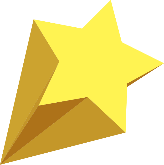 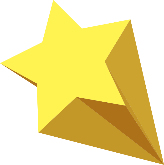 All 4-H members who are in the 3rd grade to 5th grade are eligible to receive this award each year.  All requirements may be completed in one year OR within the time that a member is a junior.*Verification – Parent/Guardian may verify completion of requirements._____________________________________________		_____________________	MEMBER SIGNATURE                              				DATE_____________________________________________		_____________________		                                         PARENT SIGNATURE						DATE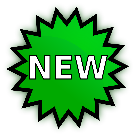 REQUIREDCOMPLETED(Member Initials)*VERIFICATION(Parent Initials)A.  SELECT AND PARTICIPATE IN ONE PROJECTB.  TURN IN A COMPLETED RECORDBOOKC.  REPORT TO A PROJECT LEADER/CLUB MANAGER ON PROJECTD.  GIVE A DEMONSTRATION/PRESENTATION OR PREPARE AN      EXHIBITE.  MEET CLUB ATTENDANCE GUIDELINESCOMPLETE ANY 2 OF THESE 4 ITEMSF.  SERVE ON A COMMITTEE OR AS AN     ELECTED OFFICERG.  PARTICIPATE IN A COUNTY-WIDE EVENTH.  BRING PARENT/GUARDIAN TO 50% OF REGULAR CLUB      MEETINGSI.  COMMUNITY SERVICE 